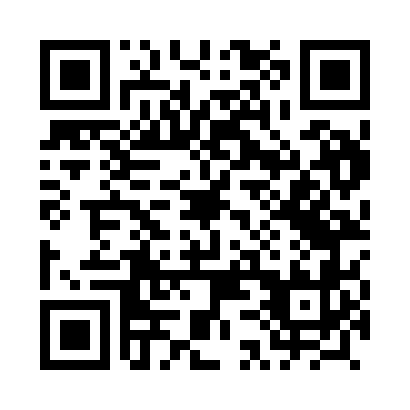 Prayer times for Walinna, PolandWed 1 May 2024 - Fri 31 May 2024High Latitude Method: Angle Based RulePrayer Calculation Method: Muslim World LeagueAsar Calculation Method: HanafiPrayer times provided by https://www.salahtimes.comDateDayFajrSunriseDhuhrAsrMaghribIsha1Wed2:264:5812:255:337:5310:142Thu2:224:5612:255:347:5510:173Fri2:194:5412:255:357:5610:204Sat2:154:5312:255:367:5810:245Sun2:114:5112:255:378:0010:276Mon2:114:4912:255:388:0110:307Tue2:104:4712:255:398:0310:318Wed2:094:4612:255:408:0410:329Thu2:084:4412:245:418:0610:3310Fri2:084:4212:245:418:0810:3311Sat2:074:4112:245:428:0910:3412Sun2:064:3912:245:438:1110:3513Mon2:064:3712:245:448:1210:3514Tue2:054:3612:245:458:1410:3615Wed2:054:3412:245:468:1510:3716Thu2:044:3312:245:478:1710:3717Fri2:034:3112:245:488:1810:3818Sat2:034:3012:255:498:2010:3919Sun2:024:2912:255:508:2110:3920Mon2:024:2712:255:508:2310:4021Tue2:014:2612:255:518:2410:4122Wed2:014:2512:255:528:2510:4123Thu2:014:2412:255:538:2710:4224Fri2:004:2212:255:548:2810:4325Sat2:004:2112:255:548:2910:4326Sun1:594:2012:255:558:3110:4427Mon1:594:1912:255:568:3210:4428Tue1:594:1812:255:578:3310:4529Wed1:584:1712:265:578:3410:4630Thu1:584:1612:265:588:3610:4631Fri1:584:1512:265:598:3710:47